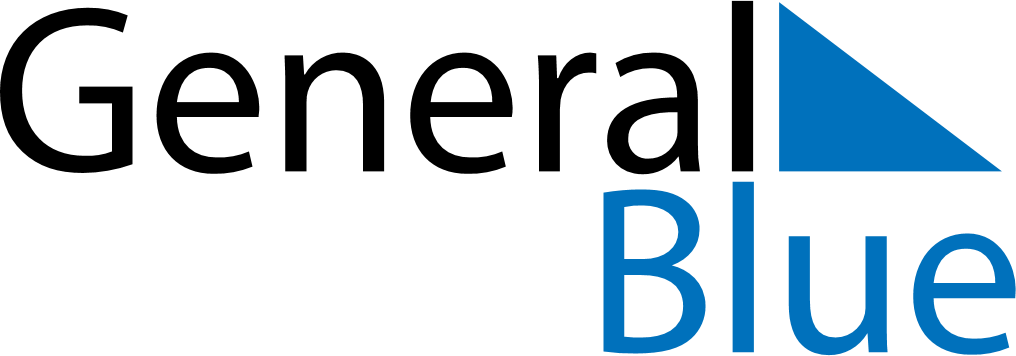 March 2024March 2024March 2024March 2024March 2024March 2024March 2024Kembe, Basse-Kotto, Central African RepublicKembe, Basse-Kotto, Central African RepublicKembe, Basse-Kotto, Central African RepublicKembe, Basse-Kotto, Central African RepublicKembe, Basse-Kotto, Central African RepublicKembe, Basse-Kotto, Central African RepublicKembe, Basse-Kotto, Central African RepublicSundayMondayMondayTuesdayWednesdayThursdayFridaySaturday12Sunrise: 5:43 AMSunset: 5:45 PMDaylight: 12 hours and 1 minute.Sunrise: 5:43 AMSunset: 5:45 PMDaylight: 12 hours and 2 minutes.34456789Sunrise: 5:43 AMSunset: 5:45 PMDaylight: 12 hours and 2 minutes.Sunrise: 5:42 AMSunset: 5:45 PMDaylight: 12 hours and 2 minutes.Sunrise: 5:42 AMSunset: 5:45 PMDaylight: 12 hours and 2 minutes.Sunrise: 5:42 AMSunset: 5:45 PMDaylight: 12 hours and 2 minutes.Sunrise: 5:42 AMSunset: 5:45 PMDaylight: 12 hours and 3 minutes.Sunrise: 5:41 AMSunset: 5:45 PMDaylight: 12 hours and 3 minutes.Sunrise: 5:41 AMSunset: 5:45 PMDaylight: 12 hours and 3 minutes.Sunrise: 5:41 AMSunset: 5:44 PMDaylight: 12 hours and 3 minutes.1011111213141516Sunrise: 5:40 AMSunset: 5:44 PMDaylight: 12 hours and 4 minutes.Sunrise: 5:40 AMSunset: 5:44 PMDaylight: 12 hours and 4 minutes.Sunrise: 5:40 AMSunset: 5:44 PMDaylight: 12 hours and 4 minutes.Sunrise: 5:39 AMSunset: 5:44 PMDaylight: 12 hours and 4 minutes.Sunrise: 5:39 AMSunset: 5:44 PMDaylight: 12 hours and 4 minutes.Sunrise: 5:39 AMSunset: 5:44 PMDaylight: 12 hours and 5 minutes.Sunrise: 5:38 AMSunset: 5:44 PMDaylight: 12 hours and 5 minutes.Sunrise: 5:38 AMSunset: 5:43 PMDaylight: 12 hours and 5 minutes.1718181920212223Sunrise: 5:37 AMSunset: 5:43 PMDaylight: 12 hours and 5 minutes.Sunrise: 5:37 AMSunset: 5:43 PMDaylight: 12 hours and 6 minutes.Sunrise: 5:37 AMSunset: 5:43 PMDaylight: 12 hours and 6 minutes.Sunrise: 5:36 AMSunset: 5:43 PMDaylight: 12 hours and 6 minutes.Sunrise: 5:36 AMSunset: 5:43 PMDaylight: 12 hours and 6 minutes.Sunrise: 5:36 AMSunset: 5:43 PMDaylight: 12 hours and 6 minutes.Sunrise: 5:35 AMSunset: 5:42 PMDaylight: 12 hours and 7 minutes.Sunrise: 5:35 AMSunset: 5:42 PMDaylight: 12 hours and 7 minutes.2425252627282930Sunrise: 5:34 AMSunset: 5:42 PMDaylight: 12 hours and 7 minutes.Sunrise: 5:34 AMSunset: 5:42 PMDaylight: 12 hours and 7 minutes.Sunrise: 5:34 AMSunset: 5:42 PMDaylight: 12 hours and 7 minutes.Sunrise: 5:33 AMSunset: 5:42 PMDaylight: 12 hours and 8 minutes.Sunrise: 5:33 AMSunset: 5:42 PMDaylight: 12 hours and 8 minutes.Sunrise: 5:33 AMSunset: 5:41 PMDaylight: 12 hours and 8 minutes.Sunrise: 5:32 AMSunset: 5:41 PMDaylight: 12 hours and 8 minutes.Sunrise: 5:32 AMSunset: 5:41 PMDaylight: 12 hours and 9 minutes.31Sunrise: 5:31 AMSunset: 5:41 PMDaylight: 12 hours and 9 minutes.